Dossier de suivi de PFMP(Période de formation en milieu professionnel)DIPLOME PREPARECERTIFICAT D’APTITUDE PROFESSIONNELLE ACCOMPAGNANT EDUCATIF PETITE ENFANCE  Arrêté du 22 février 2017 modifié par l’arrêté du 22 août 2018 et l’arrêté du 29 mars 2019abrogé par arrêté du 30/11/2020 en vigueur pour la session d’examen 2021. Un rectificatif a été apporté le 17 décembre 2020 J.0. N° 304 du 17/12/2020, rétablissant l’annexe IVc relative à la définition des épreuves, suite à une erreur de publication			NOM : 										Prénom : 									PROMOTION :					Madame, Monsieur, Vous avez accepté un stagiaire dans votre établissement.Nous vous remercions de l’aide que vous nous apportez pour compléter sa formation, et de l’accueil que vous lui réservez.Pour suivre son évolution et prolonger ses acquisitions dans le milieu scolaire, nous vous demandons de bien vouloir remplir les feuillets ci-après, pendant ou à l’issue du stage.Les contacts téléphoniques et visites des membres de l’équipe pédagogique vous permettront de faire un bilan du travail du stagiaire.A cette occasion, vous pourrez compléter les différents documents relatifs à la période de formation en milieu professionnel.Nous vous remercions de bien vouloir signer et tamponner les différentes attestations et feuillets d’évaluation.RespectueusementL’équipe pédagogiqueNOM	: 								Prénom : 								Date et lieu de naissance : 						Adresse : 								Téléphone : 								Responsable légal du stagiaire : 				Téléphone : 				L’élève répond aux obligations requises pour exercer des activités professionnelles dans le secteur sanitaire CENTRE DE FORMATIONEtablissement : 											            Chef d’établissement :	Directeur délégué aux formations professionnelles et technologiques :RÔLE DES DIFFERENTS INTERVENANTSLa formation des élèves les préparant au CAP Accompagnant éducatif de la petite enfance est réalisée par l’équipe pédagogique en charge de la classe en PARTENARIAT avec les structures dans lesquelles les élèves effectuent des PERIODES DE FORMATION EN MILIEU FROFESSIONNEL (PFMP, dits « stages »). Le schéma ci-dessous récapitule les rôles de chacun dans l’organisation et la mise en œuvre des PFMP et dans la formation.PRESENTATION DE LA PERIODE DE FORMATION EN MILIEU PROFESSIONNEL Les attestations de formation en milieu professionnel (pages 15 à 18) sont exigées pour la délivrance du diplôme.EVALUATION CERTIFICATIVE DE LA FORMATION EN MILIEU PROFESSIONNELCf. pages suivantesREGLEMENT D’EXAMEN PRESENTATION DES EPREUVES DU DOMAINE PROFESSIONNEL EP1 – accompagner le développement du jeune enfantEP2 – exercer son activité en accueil collectifEP3 – exercer son activité en accueil individuelSUIVI DES ACTIVITES REALISEES EN CENTRE DE FORMATION ET LORS DES PFMPSuivi des activités pouvant être réalisées sous la responsabilité du tuteur de stageParties (pages 6 et 7) à compléter :en amont de la PFMP, par l’élève accompagné par les enseignants, afin d’identifier les activités professionnelles qui ont déjà été réalisées en centre de formation.pendant ou en aval de la PFMP, par l’élève accompagné par son tuteur ou ses enseignants, afin de lister les activités professionnelles réalisées durant la PFMP.AIDE A L’EVALUATION DES COMPETENCESPour chaque compétence, listée ci-après de la page 8 et 9, il s’agit de noter son niveau d’acquisition par le stagiaire dans les cases correspondantes à chacune des 4 PFMP : Les fiches d’évaluation formative sont à compléter par le tuteur en fin de PFMP. Un document d’aide à l’évaluation est disponible en page 11.Il est important de penser à compléter en parallèle les attestations de PFMP disponibles de la page 15 à 18.GUIDE D’AIDE A L’EVALUATIONDocument original complété sans ratures ni surcharges L’organisme d’accueil :Atteste que le stagiaire ci-dessous :En formation dans l'établissement ci-après :a effectué une période de formation en milieu professionnel du   	/      / 20	 au 	/      / 20	(1) tolérance 32 h/semaine : en école maternelle : compléter par un temps périscolaire et un temps de travail personnel.en EAJE, ACM, domicile selon la convention collective de la structure ou du service : compléter par un temps de travail personnel.Le stagiaire a effectué les activités ci-après auprès d’enfants : * cocher les cases correspondantesDocument original complété sans ratures ni surcharges L’organisme d’accueil :Atteste que le stagiaire ci-dessous :En formation dans l'établissement ci-après :a effectué une période de formation en milieu professionnel du   	/      / 20	 au 	/      / 20	(1) tolérance 32 h/semaine : en école maternelle : compléter par un temps périscolaire et un temps de travail personnel.en EAJE, ACM, domicile selon la convention collective de la structure ou du service : compléter par un temps de travail personnel.Le stagiaire a effectué les activités ci-après auprès d’enfants : * cocher les cases correspondantesDocument original complété sans ratures ni surcharges L’organisme d’accueil :Atteste que le stagiaire ci-dessous :En formation dans l'établissement ci-après :a effectué une période de formation en milieu professionnel du   	/      / 20	 au 	/      / 20	(1) tolérance 32 h/semaine : en école maternelle : compléter par un temps périscolaire et un temps de travail personnel.en EAJE, ACM, domicile selon la convention collective de la structure ou du service : compléter par un temps de travail personnel.Le stagiaire a effectué les activités ci-après auprès d’enfants : * cocher les cases correspondantesDocument original complété sans ratures ni surcharges L’organisme d’accueil :Atteste que le stagiaire ci-dessous :En formation dans l'établissement ci-après :a effectué une période de formation en milieu professionnel du   	/      / 20	 au 	/      / 20	(1) tolérance 32 h/semaine : en école maternelle : compléter par un temps périscolaire et un temps de travail personnel.en EAJE, ACM, domicile selon la convention collective de la structure ou du service : compléter par un temps de travail personnel.Le stagiaire a effectué les activités ci-après auprès d’enfants : * cocher les cases correspondantesApprenti – scolaire – stagiaire formation continue GRETA FICHE RECAPITULATIVE des Périodes de Formation en Milieu professionnel (1)Stagiaire : Nom : _______________________________Prénom : ___________________________* nombre de semaines La durée horaire hebdomadaire est celle de la structure d’accueil en PFMP habituellement 1 semaine = 30 à 35 heures 							A _____________________le__________________Signature et cachet de l’établissement(1) Joindre les attestations originales complétées sans rature ni surcharge(2) selon l’arrêté du 22 février 2017 modifié par celui du 22 août 2018 et l’arrêté du 21 novembre 2018 : 14 semaines auprès de jeunes enfants de 0 à 6 ans - 7 semaines en dernière année de formation réparties obligatoirement en 2 périodes de 3 et 4 semaines.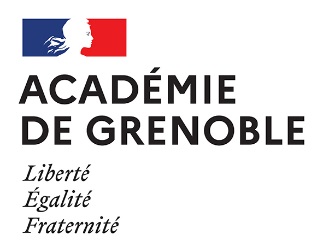 Etablissement de formation : Adresse : Téléphone :Adresse mail : Logo du lycéeIDENTIFICATION DU STAGIAIREOuiNonIl est à jour de ses vaccinations obligatoiresProfesseur PrincipalEn cas d’accident prévenir le chef d’établissementEn cas d’absence prévenir : le professeur principal ou le directeur délégué aux formations professionnelles et technologiques.Classe de 1ère annéeEn cas d’accident prévenir le chef d’établissementEn cas d’absence prévenir : le professeur principal ou le directeur délégué aux formations professionnelles et technologiques.Classe de 2ème annéeEn cas d’accident prévenir le chef d’établissementEn cas d’absence prévenir : le professeur principal ou le directeur délégué aux formations professionnelles et technologiques.OBJECTIFSOBJECTIFSappréhender concrètement l'organisation des établissements et des services de la petite enfance, leurs personnels et leurs usagers ; apprendre à travailler en situation réelle, en présence d'usagers, avec les ressources et les contraintes du milieu professionnel ; s'insérer dans une équipe de professionnels ; mettre en œuvre ou d'acquérir, sous la responsabilité d'une personne qualifiée, tout ou partie des compétences définies dans le référentiel du diplôme.appréhender concrètement l'organisation des établissements et des services de la petite enfance, leurs personnels et leurs usagers ; apprendre à travailler en situation réelle, en présence d'usagers, avec les ressources et les contraintes du milieu professionnel ; s'insérer dans une équipe de professionnels ; mettre en œuvre ou d'acquérir, sous la responsabilité d'une personne qualifiée, tout ou partie des compétences définies dans le référentiel du diplôme.LIEUXORGANISATIONEtablissements et services d'accueil de la petite enfance : écoles maternelles, établissements d’accueil de jeunes enfants, pouponnières à caractère social, centres maternels, accueils collectifs pour mineurs (de 0 à 6 ans), tout établissement accueillant des jeunes enfants, Et sous conditions de diplôme et d’expérience professionnelle, au domicile privé de l’assistant maternel agréé (AMA) et les maisons d’assistants maternels, organisme de services à la personne offrant des prestations de garde d’enfant(s) de moins de 3 ans.14 semaines sur l’ensemble de la formation au CAP ont lieu obligatoirement auprès de jeunes enfants de 0 à 6 ans.Les stagiaires doivent satisfaire aux conditions de vaccination et autres exigences du milieu professionnel, conformément à la réglementation en vigueur. Le stagiaire est évalué au cours des 7 dernières semaines.CAPAccompagnant éducatif petite enfanceCAPAccompagnant éducatif petite enfanceCAPAccompagnant éducatif petite enfanceScolaires (établissements publics et privés sous contrat) Apprentis (CFA et sections d'apprentissage habilités) Formation professionnelle continue (établissements publics)Scolaires (établissements publics et privés sous contrat) Apprentis (CFA et sections d'apprentissage habilités) Formation professionnelle continue (établissements publics)ÉpreuvesUnitésCoef.ModeModeEP1 A : accompagner le développement du jeune enfantEP1 B : Chef d’œuvreUP1A
UP1B6
1CCFCCFEP2 : exercer son activité en accueil collectifUP24CCFCCFEP3 : exercer son activité en accueil individuelUP34CCFCCFEG1 : Français et Histoire-Géographie – Enseignement moral et civiqueUG13CCFCCFEG2 : Mathématiques - Sciences physiques et chimiquesUG22CCFCCFEG3 : Éducation physique et sportiveUG31CCFCCFEG4 : Prévention santé environnementUG41CCFCCFÉpreuve facultative : Langue vivanteUFPonctuel oral20 minutesEn centre de formation Au cours de la formation en milieu professionnel Exposé + entretien 25 minutesSur la base d’une fiche relative à l’accompagnement de l’enfant dans ses découvertes et ses apprentissages. Établie par le candidat à partir d’une PFMP en EAJE ou auprès d’un assistant maternel agréé ou en service d’aide à domicile offrant des prestations de garde d’enfant(s) de moins de 3 ansquatre semaines en EAJE (recommandées)sous forme d’un bilan en fin de période, portant sur les compétences de l’unité.En centre de formation Au cours de la formation en milieu professionnel épreuve écrite 1 h 30questions écrites sur tout ou partie des compétences et des savoirs du boc de compétences. trois semaines en école maternelle ou en EAJE ou en ACM (moins de 6 ans) sous forme d’un bilan en fin de période, portant sur les compétences de l’unité.En centre de formation Présentation d’un projet d’accueil élaboré à partir d’un ensemble documentaire.Préparation 1 h 30Exposé et entretien 25 minPFMP 1PFMP 2PFMP 3PFMP 4Dates Lieu de PFMPType de milieu professionnelaccueil collectif de la petite enfance école maternelleautre accueil collectif de la petite enfance école maternelleautre accueil collectif de la petite enfance école maternelleautre accueil collectif de la petite enfance école maternelleautre Type d’usagers enfants de 0 à 3 ans enfants de 0 à 6 ansenfants de 2 à 6 ans enfants de 3 à 6 ans enfants de 0 à 3 ans enfants de 0 à 6 ansenfants de 2 à 6 ans enfants de 3 à 6 ans enfants de 0 à 3 ans enfants de 0 à 6 ansenfants de 2 à 6 ans enfants de 3 à 6 ans enfants de 0 à 3 ans enfants de 0 à 6 ansenfants de 2 à 6 ans enfants de 3 à 6 ans ObjectifsRéalisé en centreRéalisé en centreActivités, tâches pouvant être réalisées sous la responsabilité du tuteur de stage (1/2)Réalisé (1) en PFMP :Réalisé (1) en PFMP :Réalisé (1) en PFMP :Réalisé (1) en PFMP :1e2ePFMP1234ACTIVITES COMMUNES AUX DIFFERENTS CONTEXTES D’EXERCICE PROFESSIONNELACTIVITES COMMUNES AUX DIFFERENTS CONTEXTES D’EXERCICE PROFESSIONNELACTIVITES COMMUNES AUX DIFFERENTS CONTEXTES D’EXERCICE PROFESSIONNELACTIVITES COMMUNES AUX DIFFERENTS CONTEXTES D’EXERCICE PROFESSIONNELACTIVITES COMMUNES AUX DIFFERENTS CONTEXTES D’EXERCICE PROFESSIONNELACTIVITES COMMUNES AUX DIFFERENTS CONTEXTES D’EXERCICE PROFESSIONNELACTIVITES COMMUNES AUX DIFFERENTS CONTEXTES D’EXERCICE PROFESSIONNELACCOMPAGNER L’ENFANT DANS SES DECOUVERTES ET SES APPRENTISSAGESACCOMPAGNER L’ENFANT DANS SES DECOUVERTES ET SES APPRENTISSAGESACCOMPAGNER L’ENFANT DANS SES DECOUVERTES ET SES APPRENTISSAGESACCOMPAGNER L’ENFANT DANS SES DECOUVERTES ET SES APPRENTISSAGESACCOMPAGNER L’ENFANT DANS SES DECOUVERTES ET SES APPRENTISSAGESACCOMPAGNER L’ENFANT DANS SES DECOUVERTES ET SES APPRENTISSAGESACCOMPAGNER L’ENFANT DANS SES DECOUVERTES ET SES APPRENTISSAGESMise en œuvre des conditions favorables au jeu libre et à l’expérimentationObservation des acquis et des aptitudes de l’enfantIdentification des désirs de l’enfantAdaptation et aménagement d’un environnement favorable au jeu libre et à l’expérimentationMise en œuvre d’activités d’éveilObservation des acquis et des aptitudes de l’enfantRecueil des souhaits de l’enfantIdentification des ressources mobilisables et des contraintesSélection des activités ludiques, à l’intérieur ou à l’extérieur du milieu d’accueilAdaptation et installation de l’activité  Animation de l’activitéRemise en place des espaces et rangement du matérielprendre soin et ACCOMpagner l’enfant dans les activites de la vie quotidienneprendre soin et ACCOMpagner l’enfant dans les activites de la vie quotidienneprendre soin et ACCOMpagner l’enfant dans les activites de la vie quotidienneprendre soin et ACCOMpagner l’enfant dans les activites de la vie quotidienneprendre soin et ACCOMpagner l’enfant dans les activites de la vie quotidienneprendre soin et ACCOMpagner l’enfant dans les activites de la vie quotidienneprendre soin et ACCOMpagner l’enfant dans les activites de la vie quotidienneRéalisation des soins du quotidien et accompagnement de l’enfant dans les apprentissagesÉcoute et observation des expressions corporelles de l’enfantPréparation, installation de l’espace des soins du quotidien de l’enfant et remise en étatRéalisation des soins pour l’hygiène et le confort, l’alimentation, le reposAccompagnement de l'apprentissage des gestes du quotidienRepérage des signes d’altération de la santé et du comportement : maladie, malaise, maltraitanceApplication des protocoles liés à la santé de l’enfantParticipation à l’application du protocole d’accueil individualisé (PAI) :prise de connaissance des adaptations à apporter dans la prise en charge de l’enfantvérification de l’adéquation des conditions d’accueil et des mesures mentionnées dans le PAI ...Participation à l’application des protocoles d’urgence :réalisation des gestes de premiers secourstransmission aux personnes/services compétentsRéalisé en centreRéalisé en centreActivités, tâches pouvant être réalisées sous la responsabilité du tuteur de stage (1/2)Réalisé (1) en PFMP :Réalisé (1) en PFMP :Réalisé (1) en PFMP :Réalisé (1) en PFMP :1e2ePFMP1234Inscrire son action dans le réseau des relations enfant-parents-professionnelsInscrire son action dans le réseau des relations enfant-parents-professionnelsInscrire son action dans le réseau des relations enfant-parents-professionnelsInscrire son action dans le réseau des relations enfant-parents-professionnelsInscrire son action dans le réseau des relations enfant-parents-professionnelsInscrire son action dans le réseau des relations enfant-parents-professionnelsInscrire son action dans le réseau des relations enfant-parents-professionnelsAccueil de l’enfant et de sa familleParticipation à l’arrivée et au départ des enfantsEchange d’informations avec la familleTransmission d’informations par oral et /ou par écrit pour assurer la continuité de la prise en charge de l’enfantPartage d’informations avec l’équipe et les autres professionnelsIdentification de sa fonction dans un réseau, un établissement, un service, une équipeIdentification et sollicitation des professionnels ressourcesPartage d’informations issues de ses observationsTransmission d’informations par oral et par écrit pour assurer la continuité de la prise en charge de l’enfantParticipation à une réunion de travail Participation à une analyse de pratiqueContribution à la professionnalisation d'un stagiaire CAP AEPEAssistance pédagogique au personnel enseignantInstallation des ateliers, remise en état des lieux après les activités pédagogiques Aide à la réalisation de l’activité d’un atelierPréparation et installation matérielle des supports pédagogiques Animation et surveillance d’un atelier sous la responsabilité de l’enseignant et en sa présenceParticipation à l’instauration des habitudes et règles de vie de classeParticipation à l’accompagnement des enfants dans leurs sorties sur le temps scolaire Participation à la surveillance de la récréation sous la responsabilité de l’enseignant et en sa présence Activités de remise en état des matériels et des locauxParticipation aux travaux collectifs de l’école : rangement de la bibliothèque, préparation de fêtes, gestion des réserves de matériel…Nettoyage quotidien des locaux, des sanitairesEXERCER SON ACTIVITE EN EAJE ET EN ACMEXERCER SON ACTIVITE EN EAJE ET EN ACMEXERCER SON ACTIVITE EN EAJE ET EN ACMEXERCER SON ACTIVITE EN EAJE ET EN ACMEXERCER SON ACTIVITE EN EAJE ET EN ACMEXERCER SON ACTIVITE EN EAJE ET EN ACMEXERCER SON ACTIVITE EN EAJE ET EN ACMParticipation à la mise en œuvre du projet d’établissement et du projet pédagogiquePrise de connaissance du projetParticipation aux échanges lors des réunions de travailParticipation au suivi du projet d’accueilProposition d’adaptationsEXERCER SON ACTIVITE A SON DOMICILE, CELUI DES PARENTS OU EN MAISON D’ASSISTANTS MATERNELSEXERCER SON ACTIVITE A SON DOMICILE, CELUI DES PARENTS OU EN MAISON D’ASSISTANTS MATERNELSEXERCER SON ACTIVITE A SON DOMICILE, CELUI DES PARENTS OU EN MAISON D’ASSISTANTS MATERNELSEXERCER SON ACTIVITE A SON DOMICILE, CELUI DES PARENTS OU EN MAISON D’ASSISTANTS MATERNELSEXERCER SON ACTIVITE A SON DOMICILE, CELUI DES PARENTS OU EN MAISON D’ASSISTANTS MATERNELSEXERCER SON ACTIVITE A SON DOMICILE, CELUI DES PARENTS OU EN MAISON D’ASSISTANTS MATERNELSEXERCER SON ACTIVITE A SON DOMICILE, CELUI DES PARENTS OU EN MAISON D’ASSISTANTS MATERNELSNégociation du cadre de l’accueil : organisationnel et conventionnelIdentification des attentes des parents et échange sur les habitudes de l’enfant Présentation des ressources mobilisables : le logement, son équipement, les lieux ressources…Présentation des activités envisagées Rédaction du projet d’accueilRenseignement du contrat de travail avec les parents employeursÉlaboration d’un planning d’accueil mensuel prévisionnel et réelSécurisation des espaces de vie de l’enfantIdentification des dangersRepérage des risquesMise en place des moyens de protection et de sécuritéEvaluations formatives : A compléter par le tuteur en lien avec les enseignantsP. 8 et 91 (Non maîtrisées)2 (Insuffisamment maîtrisées)3 (Maîtrisées)4 (Bien maîtrisées)Ne réalise pas les performances attendues et énonce peu ou pas de savoirNe réalise pas totalement les performances attendues et énonce peu de savoirsRéalise toutes les performances attendues et énonce peu de savoirs nécessairesRéalise toutes les performances attendues et énonce les savoirs nécessairesFiche d’évaluation formative des PFMP                                 1/2CompétencesCompétencesCompétencesPFMP 1PFMP 1PFMP 2PFMP 2PFMP 3PFMP 3PFMP 4PFMP 4ACCOMPAGNER LE DEVELOPPEMENT DU JEUNE ENFANTAccompagner l’enfant dans ses découvertes et ses apprentissages / prendre soin et accompagner l'enfant dans les activités de la vie quotidienneACCOMPAGNER LE DEVELOPPEMENT DU JEUNE ENFANTAccompagner l’enfant dans ses découvertes et ses apprentissages / prendre soin et accompagner l'enfant dans les activités de la vie quotidienneACCOMPAGNER LE DEVELOPPEMENT DU JEUNE ENFANTAccompagner l’enfant dans ses découvertes et ses apprentissages / prendre soin et accompagner l'enfant dans les activités de la vie quotidienneACCOMPAGNER LE DEVELOPPEMENT DU JEUNE ENFANTAccompagner l’enfant dans ses découvertes et ses apprentissages / prendre soin et accompagner l'enfant dans les activités de la vie quotidienneACCOMPAGNER LE DEVELOPPEMENT DU JEUNE ENFANTAccompagner l’enfant dans ses découvertes et ses apprentissages / prendre soin et accompagner l'enfant dans les activités de la vie quotidienneACCOMPAGNER LE DEVELOPPEMENT DU JEUNE ENFANTAccompagner l’enfant dans ses découvertes et ses apprentissages / prendre soin et accompagner l'enfant dans les activités de la vie quotidienneACCOMPAGNER LE DEVELOPPEMENT DU JEUNE ENFANTAccompagner l’enfant dans ses découvertes et ses apprentissages / prendre soin et accompagner l'enfant dans les activités de la vie quotidienneACCOMPAGNER LE DEVELOPPEMENT DU JEUNE ENFANTAccompagner l’enfant dans ses découvertes et ses apprentissages / prendre soin et accompagner l'enfant dans les activités de la vie quotidienneACCOMPAGNER LE DEVELOPPEMENT DU JEUNE ENFANTAccompagner l’enfant dans ses découvertes et ses apprentissages / prendre soin et accompagner l'enfant dans les activités de la vie quotidienneACCOMPAGNER LE DEVELOPPEMENT DU JEUNE ENFANTAccompagner l’enfant dans ses découvertes et ses apprentissages / prendre soin et accompagner l'enfant dans les activités de la vie quotidienneACCOMPAGNER LE DEVELOPPEMENT DU JEUNE ENFANTAccompagner l’enfant dans ses découvertes et ses apprentissages / prendre soin et accompagner l'enfant dans les activités de la vie quotidienneT1. Recueillir les informations, s’informer sur les éléments du contexte et de la situation professionnels à prendre en compteT1. Recueillir les informations, s’informer sur les éléments du contexte et de la situation professionnels à prendre en compteT1. Recueillir les informations, s’informer sur les éléments du contexte et de la situation professionnels à prendre en compteT1. Recueillir les informations, s’informer sur les éléments du contexte et de la situation professionnels à prendre en compteT1. Recueillir les informations, s’informer sur les éléments du contexte et de la situation professionnels à prendre en compteT1. Recueillir les informations, s’informer sur les éléments du contexte et de la situation professionnels à prendre en compteT1. Recueillir les informations, s’informer sur les éléments du contexte et de la situation professionnels à prendre en compteT1. Recueillir les informations, s’informer sur les éléments du contexte et de la situation professionnels à prendre en compteT1. Recueillir les informations, s’informer sur les éléments du contexte et de la situation professionnels à prendre en compteT1. Recueillir les informations, s’informer sur les éléments du contexte et de la situation professionnels à prendre en compteT1. Recueillir les informations, s’informer sur les éléments du contexte et de la situation professionnels à prendre en compteIdentifier le cadre de son intervention pour se situer en tant que professionnelIdentifier le cadre de son intervention pour se situer en tant que professionnelIdentifier le cadre de son intervention pour se situer en tant que professionnelDéterminer le degré de développement et d’autonomie de l’enfant Déterminer le degré de développement et d’autonomie de l’enfant Déterminer le degré de développement et d’autonomie de l’enfant Identifier les ressources et les contraintes techniques de son intervention Identifier les ressources et les contraintes techniques de son intervention Identifier les ressources et les contraintes techniques de son intervention T2. Adopter une posture professionnelle adaptéeT2. Adopter une posture professionnelle adaptéeT2. Adopter une posture professionnelle adaptéeT2. Adopter une posture professionnelle adaptéeT2. Adopter une posture professionnelle adaptéeT2. Adopter une posture professionnelle adaptéeT2. Adopter une posture professionnelle adaptéeT2. Adopter une posture professionnelle adaptéeT2. Adopter une posture professionnelle adaptéeT2. Adopter une posture professionnelle adaptéeT2. Adopter une posture professionnelle adaptéePrendre en compte les dimensions éthiques et déontologiques de son intervention Prendre en compte les dimensions éthiques et déontologiques de son intervention Prendre en compte les dimensions éthiques et déontologiques de son intervention Prendre en compte la dimension santé et sécurité au travailPrendre en compte la dimension santé et sécurité au travailPrendre en compte la dimension santé et sécurité au travailAdopter un regard critique sur sa pratique professionnelle Adopter un regard critique sur sa pratique professionnelle Adopter un regard critique sur sa pratique professionnelle RC1 : Mettre en œuvre les conditions favorables à l’activité libre et à l’expérimentation dans un contexte donnéRC1 : Mettre en œuvre les conditions favorables à l’activité libre et à l’expérimentation dans un contexte donnéRC1 : Mettre en œuvre les conditions favorables à l’activité libre et à l’expérimentation dans un contexte donnéRC1 : Mettre en œuvre les conditions favorables à l’activité libre et à l’expérimentation dans un contexte donnéRC1 : Mettre en œuvre les conditions favorables à l’activité libre et à l’expérimentation dans un contexte donnéRC1 : Mettre en œuvre les conditions favorables à l’activité libre et à l’expérimentation dans un contexte donnéRC1 : Mettre en œuvre les conditions favorables à l’activité libre et à l’expérimentation dans un contexte donnéRC1 : Mettre en œuvre les conditions favorables à l’activité libre et à l’expérimentation dans un contexte donnéRC1 : Mettre en œuvre les conditions favorables à l’activité libre et à l’expérimentation dans un contexte donnéRC1 : Mettre en œuvre les conditions favorables à l’activité libre et à l’expérimentation dans un contexte donnéRC1 : Mettre en œuvre les conditions favorables à l’activité libre et à l’expérimentation dans un contexte donnéAdapter et aménager un espace favorable à l’activité libre pour l’enfant Adapter et aménager un espace favorable à l’activité libre pour l’enfant Adapter et aménager un espace favorable à l’activité libre pour l’enfant RC2. Mettre en œuvre des activités d’éveil en tenant compte de la singularité de l’enfantRC2. Mettre en œuvre des activités d’éveil en tenant compte de la singularité de l’enfantRC2. Mettre en œuvre des activités d’éveil en tenant compte de la singularité de l’enfantRC2. Mettre en œuvre des activités d’éveil en tenant compte de la singularité de l’enfantRC2. Mettre en œuvre des activités d’éveil en tenant compte de la singularité de l’enfantRC2. Mettre en œuvre des activités d’éveil en tenant compte de la singularité de l’enfantRC2. Mettre en œuvre des activités d’éveil en tenant compte de la singularité de l’enfantRC2. Mettre en œuvre des activités d’éveil en tenant compte de la singularité de l’enfantRC2. Mettre en œuvre des activités d’éveil en tenant compte de la singularité de l’enfantRC2. Mettre en œuvre des activités d’éveil en tenant compte de la singularité de l’enfantRC2. Mettre en œuvre des activités d’éveil en tenant compte de la singularité de l’enfantPréparer l’activité d’éveil Préparer l’activité d’éveil Préparer l’activité d’éveil Animer l’activité d’éveil Animer l’activité d’éveil Animer l’activité d’éveil RC3. Réaliser des soins du quotidien et accompagner l’enfant dans ses apprentissages RC3. Réaliser des soins du quotidien et accompagner l’enfant dans ses apprentissages RC3. Réaliser des soins du quotidien et accompagner l’enfant dans ses apprentissages RC3. Réaliser des soins du quotidien et accompagner l’enfant dans ses apprentissages RC3. Réaliser des soins du quotidien et accompagner l’enfant dans ses apprentissages RC3. Réaliser des soins du quotidien et accompagner l’enfant dans ses apprentissages RC3. Réaliser des soins du quotidien et accompagner l’enfant dans ses apprentissages RC3. Réaliser des soins du quotidien et accompagner l’enfant dans ses apprentissages RC3. Réaliser des soins du quotidien et accompagner l’enfant dans ses apprentissages RC3. Réaliser des soins du quotidien et accompagner l’enfant dans ses apprentissages RC3. Réaliser des soins du quotidien et accompagner l’enfant dans ses apprentissages Dispenser des soins liés à l’hygiène corporelle et au confort de l’enfantDispenser des soins liés à l’alimentationDispenser des soins liés à l’éliminationDispenser des soins liés au sommeil Dispenser des soins liés à l’hygiène corporelle et au confort de l’enfantDispenser des soins liés à l’alimentationDispenser des soins liés à l’éliminationDispenser des soins liés au sommeil Dispenser des soins liés à l’hygiène corporelle et au confort de l’enfantDispenser des soins liés à l’alimentationDispenser des soins liés à l’éliminationDispenser des soins liés au sommeil RC4. Appliquer les protocoles liés à la santé de l’enfantRC4. Appliquer les protocoles liés à la santé de l’enfantRC4. Appliquer les protocoles liés à la santé de l’enfantRC4. Appliquer les protocoles liés à la santé de l’enfantRC4. Appliquer les protocoles liés à la santé de l’enfantRC4. Appliquer les protocoles liés à la santé de l’enfantRC4. Appliquer les protocoles liés à la santé de l’enfantRC4. Appliquer les protocoles liés à la santé de l’enfantRC4. Appliquer les protocoles liés à la santé de l’enfantRC4. Appliquer les protocoles liés à la santé de l’enfantRC4. Appliquer les protocoles liés à la santé de l’enfantRepérer des signes d’altération de la santé et du comportement : maladie, malaise, maltraitance Repérer des signes d’altération de la santé et du comportement : maladie, malaise, maltraitance Repérer des signes d’altération de la santé et du comportement : maladie, malaise, maltraitance Participer à l’application des protocoles d’urgence (RC4)Participer à l’application des protocoles d’urgence (RC4)Participer à l’application des protocoles d’urgence (RC4)Participer à l’application du protocole d’accueil individualisé (PAI)Participer à l’application du protocole d’accueil individualisé (PAI)Participer à l’application du protocole d’accueil individualisé (PAI)CompétencesCompétencesPFMP 1PFMP 1PFMP 2PFMP 2PFMP 3PFMP 3PFMP 4PFMP 4EXERCER SON ACTIVITE EN ACCUEIL COLLECTIFInscrire son action dans le réseau des relations enfant-parents-professionnels / exercer son activité en Ecole maternelle, en EAJE et en ACMEXERCER SON ACTIVITE EN ACCUEIL COLLECTIFInscrire son action dans le réseau des relations enfant-parents-professionnels / exercer son activité en Ecole maternelle, en EAJE et en ACMEXERCER SON ACTIVITE EN ACCUEIL COLLECTIFInscrire son action dans le réseau des relations enfant-parents-professionnels / exercer son activité en Ecole maternelle, en EAJE et en ACMEXERCER SON ACTIVITE EN ACCUEIL COLLECTIFInscrire son action dans le réseau des relations enfant-parents-professionnels / exercer son activité en Ecole maternelle, en EAJE et en ACMEXERCER SON ACTIVITE EN ACCUEIL COLLECTIFInscrire son action dans le réseau des relations enfant-parents-professionnels / exercer son activité en Ecole maternelle, en EAJE et en ACMEXERCER SON ACTIVITE EN ACCUEIL COLLECTIFInscrire son action dans le réseau des relations enfant-parents-professionnels / exercer son activité en Ecole maternelle, en EAJE et en ACMEXERCER SON ACTIVITE EN ACCUEIL COLLECTIFInscrire son action dans le réseau des relations enfant-parents-professionnels / exercer son activité en Ecole maternelle, en EAJE et en ACMEXERCER SON ACTIVITE EN ACCUEIL COLLECTIFInscrire son action dans le réseau des relations enfant-parents-professionnels / exercer son activité en Ecole maternelle, en EAJE et en ACMEXERCER SON ACTIVITE EN ACCUEIL COLLECTIFInscrire son action dans le réseau des relations enfant-parents-professionnels / exercer son activité en Ecole maternelle, en EAJE et en ACMEXERCER SON ACTIVITE EN ACCUEIL COLLECTIFInscrire son action dans le réseau des relations enfant-parents-professionnels / exercer son activité en Ecole maternelle, en EAJE et en ACMT3 : Établir une relation privilégiée et sécurisante avec l’enfantT3 : Établir une relation privilégiée et sécurisante avec l’enfantT3 : Établir une relation privilégiée et sécurisante avec l’enfantT3 : Établir une relation privilégiée et sécurisante avec l’enfantT3 : Établir une relation privilégiée et sécurisante avec l’enfantT3 : Établir une relation privilégiée et sécurisante avec l’enfantT3 : Établir une relation privilégiée et sécurisante avec l’enfantT3 : Établir une relation privilégiée et sécurisante avec l’enfantT3 : Établir une relation privilégiée et sécurisante avec l’enfantT3 : Établir une relation privilégiée et sécurisante avec l’enfantCommuniquer avec l’enfant de manière appropriée, participer à l’acquisition du langage Communiquer avec l’enfant de manière appropriée, participer à l’acquisition du langage T4 - Coopérer avec l’ensemble des acteurs concernés dans un but de cohérence, d’adaptation et de continuité de l’accompagnementT4 - Coopérer avec l’ensemble des acteurs concernés dans un but de cohérence, d’adaptation et de continuité de l’accompagnementT4 - Coopérer avec l’ensemble des acteurs concernés dans un but de cohérence, d’adaptation et de continuité de l’accompagnementT4 - Coopérer avec l’ensemble des acteurs concernés dans un but de cohérence, d’adaptation et de continuité de l’accompagnementT4 - Coopérer avec l’ensemble des acteurs concernés dans un but de cohérence, d’adaptation et de continuité de l’accompagnementT4 - Coopérer avec l’ensemble des acteurs concernés dans un but de cohérence, d’adaptation et de continuité de l’accompagnementT4 - Coopérer avec l’ensemble des acteurs concernés dans un but de cohérence, d’adaptation et de continuité de l’accompagnementT4 - Coopérer avec l’ensemble des acteurs concernés dans un but de cohérence, d’adaptation et de continuité de l’accompagnementT4 - Coopérer avec l’ensemble des acteurs concernés dans un but de cohérence, d’adaptation et de continuité de l’accompagnementT4 - Coopérer avec l’ensemble des acteurs concernés dans un but de cohérence, d’adaptation et de continuité de l’accompagnementAdapter sa communication avec la famille en fonction du projet du lieu d’accueil Adapter sa communication avec la famille en fonction du projet du lieu d’accueil Inscrire son travail au sein d’une équipe pluri professionnelleInscrire son travail au sein d’une équipe pluri professionnelleRS1 - Assurer une assistance pédagogique au personnel enseignantRS1 - Assurer une assistance pédagogique au personnel enseignantRS1 - Assurer une assistance pédagogique au personnel enseignantRS1 - Assurer une assistance pédagogique au personnel enseignantRS1 - Assurer une assistance pédagogique au personnel enseignantRS1 - Assurer une assistance pédagogique au personnel enseignantRS1 - Assurer une assistance pédagogique au personnel enseignantRS1 - Assurer une assistance pédagogique au personnel enseignantRS1 - Assurer une assistance pédagogique au personnel enseignantRS1 - Assurer une assistance pédagogique au personnel enseignantInstaller et remettre en état un espace destiné à une activité pédagogiqueInstaller et remettre en état un espace destiné à une activité pédagogiqueParticiper à la réalisation d’une activité pédagogiqueParticiper à la réalisation d’une activité pédagogiqueParticiper à la sécurisation des récréations et des sorties pédagogiquesParticiper à la sécurisation des récréations et des sorties pédagogiquesRS2 - Assurer des activités de remise en état des matériels et locaux en école maternelleRS2 - Assurer des activités de remise en état des matériels et locaux en école maternelleRS2 - Assurer des activités de remise en état des matériels et locaux en école maternelleRS2 - Assurer des activités de remise en état des matériels et locaux en école maternelleRS2 - Assurer des activités de remise en état des matériels et locaux en école maternelleRS2 - Assurer des activités de remise en état des matériels et locaux en école maternelleRS2 - Assurer des activités de remise en état des matériels et locaux en école maternelleRS2 - Assurer des activités de remise en état des matériels et locaux en école maternelleRS2 - Assurer des activités de remise en état des matériels et locaux en école maternelleRS2 - Assurer des activités de remise en état des matériels et locaux en école maternelleMettre en œuvre les techniques de dépoussiérage, lavage, séchage et de décontamination des locaux collectifs et des équipementsParticiper à l’entretien des locaux pendant les vacances scolairesMettre en œuvre les techniques de dépoussiérage, lavage, séchage et de décontamination des locaux collectifs et des équipementsParticiper à l’entretien des locaux pendant les vacances scolairesEXERCER SON ACTIVITE EN ACCUEIL INDIVIDUELExercer son activité à son domicile, celui des parents ou en maison d’assistants maternelsEXERCER SON ACTIVITE EN ACCUEIL INDIVIDUELExercer son activité à son domicile, celui des parents ou en maison d’assistants maternelsEXERCER SON ACTIVITE EN ACCUEIL INDIVIDUELExercer son activité à son domicile, celui des parents ou en maison d’assistants maternelsEXERCER SON ACTIVITE EN ACCUEIL INDIVIDUELExercer son activité à son domicile, celui des parents ou en maison d’assistants maternelsEXERCER SON ACTIVITE EN ACCUEIL INDIVIDUELExercer son activité à son domicile, celui des parents ou en maison d’assistants maternelsEXERCER SON ACTIVITE EN ACCUEIL INDIVIDUELExercer son activité à son domicile, celui des parents ou en maison d’assistants maternelsEXERCER SON ACTIVITE EN ACCUEIL INDIVIDUELExercer son activité à son domicile, celui des parents ou en maison d’assistants maternelsEXERCER SON ACTIVITE EN ACCUEIL INDIVIDUELExercer son activité à son domicile, celui des parents ou en maison d’assistants maternelsEXERCER SON ACTIVITE EN ACCUEIL INDIVIDUELExercer son activité à son domicile, celui des parents ou en maison d’assistants maternelsEXERCER SON ACTIVITE EN ACCUEIL INDIVIDUELExercer son activité à son domicile, celui des parents ou en maison d’assistants maternelsT5 - Organiser son actionT5 - Organiser son actionT5 - Organiser son actionT5 - Organiser son actionT5 - Organiser son actionT5 - Organiser son actionT5 - Organiser son actionT5 - Organiser son actionT5 - Organiser son actionT5 - Organiser son actionElaborer le plan de travail, planifier ses activités de travailElaborer le plan de travail, planifier ses activités de travailS’adapter à une situation imprévueS’adapter à une situation imprévueSuivre l’état des stocks Suivre l’état des stocks RS3 - Négocier le cadre de l’accueil RS3 - Négocier le cadre de l’accueil RS3 - Négocier le cadre de l’accueil RS3 - Négocier le cadre de l’accueil RS3 - Négocier le cadre de l’accueil RS3 - Négocier le cadre de l’accueil RS3 - Négocier le cadre de l’accueil RS3 - Négocier le cadre de l’accueil RS3 - Négocier le cadre de l’accueil RS3 - Négocier le cadre de l’accueil Identifier les attentes des parents Identifier les attentes des parents Présenter le projet d’accueilPrésenter le projet d’accueilElaborer le cadre organisationnel et conventionnel de l’accueilElaborer le cadre organisationnel et conventionnel de l’accueilRS4 - Assurer les opérations d’entretien du logement et des espaces réservés à l’enfantRS4 - Assurer les opérations d’entretien du logement et des espaces réservés à l’enfantRS4 - Assurer les opérations d’entretien du logement et des espaces réservés à l’enfantRS4 - Assurer les opérations d’entretien du logement et des espaces réservés à l’enfantRS4 - Assurer les opérations d’entretien du logement et des espaces réservés à l’enfantRS4 - Assurer les opérations d’entretien du logement et des espaces réservés à l’enfantRS4 - Assurer les opérations d’entretien du logement et des espaces réservés à l’enfantRS4 - Assurer les opérations d’entretien du logement et des espaces réservés à l’enfantRS4 - Assurer les opérations d’entretien du logement et des espaces réservés à l’enfantRS4 - Assurer les opérations d’entretien du logement et des espaces réservés à l’enfantMettre en œuvre les techniques de dépoussiérage, nettoyage, bionettoyage, séchage des espaces et équipements réservés à l’enfantMettre en œuvre les techniques de dépoussiérage, nettoyage, bionettoyage, séchage des espaces et équipements réservés à l’enfantRS5 - Elaborer des repasRS5 - Elaborer des repasRS5 - Elaborer des repasRS5 - Elaborer des repasRS5 - Elaborer des repasRS5 - Elaborer des repasRS5 - Elaborer des repasRS5 - Elaborer des repasRS5 - Elaborer des repasRS5 - Elaborer des repasConcevoir des repasConcevoir des repasPréparer des repas en milieu familial Préparer des repas en milieu familial Servir un repas en milieu familialServir un repas en milieu familialCompétences relationnellesCompétences relationnellesCompétences relationnellesCompétences relationnellesCompétences relationnellesCompétences relationnellesCompétences relationnellesCompétences relationnellesCompétences relationnellesCompétences relationnellesÊtre assidu et ponctuelPorter une tenue adaptée et soignée Utiliser un langage correct Faire preuve de disponibilité et d’écoute Faire preuve de discrétion et de respect du secret professionnelFaire preuve de discrétion et de respect du secret professionnelFaire preuve d’initiatives dans la limite de ses compétencesFaire preuve d’initiatives dans la limite de ses compétencesFaire preuve de dynamisme et de motivationFaire preuve de dynamisme et de motivationCompétencesIndicateursACCOMPAGNER LE DEVELOPPEMENT DU JEUNE ENFANTAccompagner l’enfant dans ses découvertes et ses apprentissages / prendre soin et accompagner l'enfant dans les activités de la vie quotidienneACCOMPAGNER LE DEVELOPPEMENT DU JEUNE ENFANTAccompagner l’enfant dans ses découvertes et ses apprentissages / prendre soin et accompagner l'enfant dans les activités de la vie quotidienneT1. Recueillir les informations, s’informer sur les éléments du contexte et de la situation professionnels à prendre en compteT1. Recueillir les informations, s’informer sur les éléments du contexte et de la situation professionnels à prendre en compteIdentifier le cadre de son intervention pour se situer en tant que professionnelIdentifier et respecter ses obligations règlementaires et contractuelles Intervenir en respectant les limites de ses compétencesIdentifier les personnes et les lieux ressources Se situer en tant qu’acteur de prévention des risques professionnelsPrésentation du rôle des différents membres de l’établissement, du service, de l’équipe Identification des ressources et des contraintes du cadre de l’intervention, dont celles relatives aux risques professionnels, prise en compte de ces éléments pour la mise en œuvre de l’action  Recueil d’informations dans le respect de la discrétion, de la réserve et du secret professionnelsSélection pertinente des données, informations récentes et diversifiéesVérification de la fiabilité des sources d’information / Repérage des enjeux de la préventionIdentification des acteurs de la préventionDéterminer le degré de développement et d’autonomie de l’enfantRepérer et identifier les acquis et les aptitudes de l’enfant Consulter les documents de liaison Repérage du degré de développement et d’autonomie de l’enfant, prise en compte de ces éléments pour la mise en œuvre de l’action / Sélection pertinente des données, informations récentes et diversifiées / Prise en compte du contexte de l’activitéTraduction et interprétation correctes des instructions règlementaires et des protocolesIdentifier les ressources et les contraintes techniques de son interventionRepérer le contexte de l’activité : lieu, équipement, matériel, produits disponibles Exploiter les ressources techniques Prise en compte du contexte de l’activitéTraduction et interprétation correctes des instructions règlementaires et des protocolesT2. Adopter une posture professionnelle adaptéeT2. Adopter une posture professionnelle adaptéePrendre en compte les dimensions éthiques et déontologiques de son interventionRespecter l’altérité de l’enfant et de sa familleRespecter les règles professionnelles applicables au contexte Absence de jugementRespect de la discrétion, de la réserve et du secret professionnelsPrendre en compte la dimension santé et sécurité au travailMettre en place des moyens de prévention d'incidents, d'accidents pour l’enfantIdentifier les risques pour l’enfant Appliquer les normes de sécuritéMettre en place une démarche de prévention des risques liés à l’activité physique : Identifier les risques professionnels et particulièrement ceux liés à l’activité physiqueObserver et analyser la situation de travail afin d’identifier les différentes atteintes à la santé susceptibles d’être encouruesParticiper à la maîtrise du risque en mettant en œuvre des mesures de prévention collectives et individuellesRepérage des dangers, identification des risques pour l’enfant et pour le professionnel Pertinence des moyens de prévention et de protections  Respect des normes de sécurité Proposition d’améliorations susceptibles d’éviter ou réduire les risquesAdopter un regard critique sur sa pratique professionnelle Evaluer le déroulement et les résultats de ses activités Expliciter son intervention en présentant les choix effectués  Proposer et mettre en œuvre des solutions de remédiationRepérage d’éléments d’observation objectifsJustification de son intervention en lien avec le contexte, l’enfantPrise de recul sur ses comportements et ses attitudes  Réalisme des solutions proposées ou mises en œuvre dans la limite de ses compétencesRC1 : Mettre en œuvre les conditions favorables à l’activité libre et à l’expérimentation dans un contexte donnéRC1 : Mettre en œuvre les conditions favorables à l’activité libre et à l’expérimentation dans un contexte donnéAdapter et aménager un espace favorable à l’activité libre pour l’enfant Installer un espace pour une activité en tenant compte des besoins d’intimité Préparer les matériels, jeux, locaux destinés aux activités de jeux et de loisirsRespect des objectifs du projet d’accueil et des consignes donnéesPrise en compte du degré de développement et de l’autonomie de l’enfantPrise en compte de la singularité et la créativité de l’enfant  Prise en compte de la présence d’un collectif d’enfantsCréation d’une ambiance adaptée au jeu libre et à l’expérimentation  Choix du mobilier et du matériel / Respect de l’espace et des aires de circulationRéalisation d’éléments simples, décoratifs et fonctionnels sécurisésRC2. Mettre en œuvre des activités d’éveil en tenant compte de la singularité de l’enfantRC2. Mettre en œuvre des activités d’éveil en tenant compte de la singularité de l’enfantPréparer l’activité d’éveilSélectionner des activités ludiques, à l’intérieur ou à l’extérieur du milieu d’accueilPréparer les matériaux, matériels et les locaux Pertinence de la proposition en tenant compte de l’âge, du degré d’autonomie de l’enfant et du groupe et du lieu d’activité / Exploitation des lieux, des équipements, des évènementsChoix du matériel adapté à l’âge, au degré d’autonomie de l’enfant et/ou du groupe et du lieu d’activitéAnimer l’activité d’éveil Favoriser l’adhésion de l’enfant en adoptant une attitude respectueuse et encourageanteSolliciter la participation de l’enfant sans le contraindreGérer le groupe d’enfants Interagir avec l’enfant en adoptant une attitude vigilante et soutenante pendant l’activitéRemettre en place les espaces et rangement du matérielRespect de la créativité, de la liberté de choix de l’enfantFormulation claire et adaptée des consignes et des règles de jeuAttitude de soutien sans entrave ni sur incitationIntervention en fonction du déroulement de l’activitéRangement du matériel et remise en état des espaces / Signalement du matériel défectueux et manquant RC3. Réaliser des soins du quotidien et accompagner l’enfant dans ses apprentissages RC3. Réaliser des soins du quotidien et accompagner l’enfant dans ses apprentissages Dispenser des soins liés à l’hygiène corporelle et au confort de l’enfantDispenser des soins liés à l’alimentation / Dispenser des soins liés à l’éliminationDispenser des soins liés au sommeil Repérer les premiers signes d’inconfort relatifs aux besoins physiologiques et réagir de manière adaptée / Aménager et sécuriser l’espace pour la réalisation du soinInstaller et mobiliser l’enfant en respectant les principes d’ergonomie et de manutention Réaliser le soin dans le respect des règles d’hygiène / Entretenir et remettre en état l’espace après un soin /Accompagner et encourager dans l’apprentissage de la toilette et de l’habillage, du repas partagé, de la propretéRespect du rythme, du développement physiologique et psycho-affectif de l’enfantRelation privilégiée et sécurisante avec l’enfant / Prise en compte du bien-être de l’enfantRelation favorisant le développement de l’autonomie de l’enfantRespect des règles d’hygiène et de sécurité /Respect des normes en vigueur Respect des habitudes et des attentes familialesRespect des protocoles, des fiches techniquesRespect de la pudeur de l’enfantAdaptation des gestes aux capacités et aux besoins de l’enfant Attitude favorisant la découverte progressive des alimentsRespect des rituels d’endormissement de l’enfantRC4. Appliquer les protocoles liés à la santé de l’enfantRC4. Appliquer les protocoles liés à la santé de l’enfantRepérer des signes d’altération de la santé et du comportement : maladie, malaise, maltraitance Identifier les signes d’urgence, des signes d’alerteRepérer les signes physiques ou psychosomatiques, les changements de comportement susceptibles d’évoquer un mal-être, une maltraitanceTransmettre les éléments observésPartage des observations avec l’équipe ou le service concernéFidélité de la transmission des éléments observésRespect des règles éthiques et du protocole mis en place par la structure d’accueil, par la collectivité territoriale (s’il existe)Transmission des informations préoccupantes aux personnes compétentesParticiper à l’application des protocoles d’urgence (RC4)Réaliser les gestes de premiers secours : PSC1 ou SSTTransmettre les informations aux parents et personnes habilitéesRéaction adaptée à la situation en tenant compte du degré d’urgence et des limites de compétencesParticiper à l’application du protocole d’accueil individualisé (PAI)Prendre connaissance des adaptations à apporter dans la prise en charge de l’enfant notamment l’enfant en situation de handicapVérifier dans le cadre de son intervention l’adéquation des conditions d’accueil et des mesures mentionnées dans le PAIRespect du PAITransmission aux personnes habilitées du non-respect du PAIEXERCER SON ACTIVITE EN ACCUEIL COLLECTIFInscrire son action dans le réseau des relations enfant-parents-professionnels / exercer son activité en Ecole maternelle, en EAJE et en ACMEXERCER SON ACTIVITE EN ACCUEIL COLLECTIFInscrire son action dans le réseau des relations enfant-parents-professionnels / exercer son activité en Ecole maternelle, en EAJE et en ACMT3 : Établir une relation privilégiée et sécurisante avec l’enfantT3 : Établir une relation privilégiée et sécurisante avec l’enfantCommuniquer avec l’enfant de manière appropriée, participer à l’acquisition du langage Écouter l’enfant /Faire exprimer les besoins et les attentes de l’enfantExpliquer à l’enfant les évènements et les décisions qui peuvent avoir une influence sur luiSusciter ou répondre à un processus d’interactions non-verbales et verbalesEtablir des repères verbaux et non verbaux permettant la sécurisation de l’enfant Mettre en œuvre des techniques de portage et de mobilisation qui rassurent l’enfantIntervention et attitude adaptée pour amener l’enfant à participer au soin et à l’activitéUtilisation d’un vocabulaire suscitant l’acquisition du langageAdaptation du mode de relation à la situation de l’enfant : portage, toucher, contact visuel ou paroleT4 - Coopérer avec l’ensemble des acteurs concernés dans un but de cohérence, d’adaptation et de continuité de l’accompagnementT4 - Coopérer avec l’ensemble des acteurs concernés dans un but de cohérence, d’adaptation et de continuité de l’accompagnementAdapter sa communication avec la famille en fonction du projet du lieu d’accueilCréer une situation d’échange avec la famille  Favoriser le dialogue, l’expression, la coopération de la familleFavoriser les échanges entre les familles Adopter une attitude bienveillante, rassurante et respectueuse de la famille  Respect des règles déontologiquesQualité de l’écoute, du questionnement, de la reformulationInscrire son travail au sein d’une équipe pluri professionnelleDiscerner les informations à transmettreTransmettre et rendre compte de ses observations et de ses interventions  Participer à une réunion de travailRespect des règles déontologiques / Transmission de messages pertinents aux membres de l’équipe /Utilisation appropriée d’outils de communicationUtilisation d’un langage et d’un vocabulaire professionnelsFormulation claire d’un problème à résoudre, d’une information à communiquerRS1 - Assurer une assistance pédagogique au personnel enseignantRS1 - Assurer une assistance pédagogique au personnel enseignantInstaller et remettre en état un espace destiné à une activité pédagogiqueParticiper à la réalisation d’une activité pédagogiqueIdentifier les informations utiles à l’activité pédagogiqueMettre en place un espace favorable au bon déroulement de l’activité en lien avec les préconisations de l’enseignantPréparer et installer les supports pédagogiques prévus par l’enseignantAnimer et surveiller un atelier sous la responsabilité de l’enseignant et en sa présenceRemettre en état les lieux après une activité pédagogiqueRespect du projet pédagogique de l’enseignant Aménagement de l’espace adapté à l’activité proposée et aux contraintes imposées par les locaux en lien avec les préconisations de l’enseignantRangement rationnel et conforme aux règles d'hygiène et de sécuritéRespect des principes de base lors des manutentions d’objets (PRAP)Respect des règles de vie de classeQualité des productions réalisées par les professionnels Respect des procéduresVérification de la qualité du résultatParticiper à la sécurisation des récréations et des sorties pédagogiquesIdentifier les dangersInciter les enfants à respecter les règles de sécuritéAppliquer la règlementation spécifique aux sorties scolaires et aux récréationsSignaler les incidentsRespect des consignes de sécuritéRespect du projet pédagogique de l’enseignantRespect de la règlementationRéaction adaptée à la situationCommunication adaptée avec les autres accompagnateursRS2 - Assurer des activités de remise en état des matériels et locaux en école maternelleRS2 - Assurer des activités de remise en état des matériels et locaux en école maternelleMettre en œuvre les techniques de dépoussiérage, lavage, séchage et de décontamination des locaux collectifs et des équipementsParticiper à l’entretien des locaux pendant les vacances scolairesRéaliser le dépoussiérage, le nettoyage et le bionettoyage des locaux et des sanitaires dans le respect des protocoles / Remettre en état après utilisation et ranger les matériels d’entretienRanger les espaces de vie collective et contribuer à leur mise en valeurAssurer la collecte, le tri et l’évacuation des déchetsRespect de la fréquence des opérationsChoix correct du matériel, des produitsRespect des protocolesRespect des règles d’hygiène, de sécurité, d'ergonomie, d'économieQualité du résultatEXERCER SON ACTIVITE EN ACCUEIL INDIVIDUELExercer son activité à son domicile, celui des parents ou en maison d’assistants maternelsEXERCER SON ACTIVITE EN ACCUEIL INDIVIDUELExercer son activité à son domicile, celui des parents ou en maison d’assistants maternelsT5 - Organiser son actionT5 - Organiser son actionElaborer le plan de travail, planifier ses activités de travailS’adapter à une situation imprévueDéterminer les priorités / Etablir une chronologie de ses activitésRéorganiser son activité ou celle des enfants en fonction de nouvelles contraintesAppliquer les protocoles d’urgencePrise en compte du degré de développement et d’autonomie de l’enfantPrise en compte des ressources et des contraintes  Lecture d’un planning d’activités /Mise en place d’une organisation prenant en compte les nouvelles priorités /Respect des procédures d’information des responsables de l’enfant, de la structure, du service /Prise d’initiative dans la limite de ses compétencesSuivre l’état des stocksTenir à jour l’état de stocks de matériel et de produitsSignaler les besoins et leur évolution Suivi de l’état des stocks adaptés au fonctionnement du lieu d’interventionEstimation réaliste des volumes et de la rotation des stocksTransmission d’une appréciation qualitative et signalement des anomaliesRS3 - Négocier le cadre de l’accueil RS3 - Négocier le cadre de l’accueil Identifier les attentes des parents Présenter le projet d’accueilElaborer le cadre organisationnel et conventionnel de l’accueilEchanger sur les habitudes de l’enfant : repos, jeux et sorties, alimentation, changes et acquisition de la propreté / Echanger sur les choix éducatifs  Présenter les activités envisagées / Présenter les ressources mobilisables : logement, équipement, matériel de puériculture, lieux ressources… Adapter le projet d’accueil / Formaliser le contrat de travail avec les parents employeursElaborer un planning d’accueil mensuel prévisionnel et réelPrise en compte des vœux éducatifs des parentsProjet d’accueil adapté à l’enfantRespect du dispositif de l’agrément de l’assistant maternel (cadre réglementaire et conventionnel)Respect des termes des conventions collectives nationales de travail des assistants maternels du particulier employeur ou des salariés du particulier employeurRespect des limites entre vie privée et vie professionnelleRS4 - Assurer les opérations d’entretien du logement et des espaces réservés à l’enfantRS4 - Assurer les opérations d’entretien du logement et des espaces réservés à l’enfantMettre en œuvre les techniques de dépoussiérage, nettoyage, bionettoyage, séchage des espaces et équipements réservés à l’enfantRéaliser l’achat de matériel et de produits adaptés au domicile et à la garde d’enfant en fonction du budget disponible Réaliser le dépoussiérage, le nettoyage, le bionettoyage, séchage des espaces et équipements réservés à l’enfantRespect des règles d’hygiène, de sécurité, et de développement durable Respect des principes de sécurité et d’économie d’effort lors de l’entretien des espaces réservés à l’enfant (PRAP)Choix correct du matériel, des produits Respect de la fréquence des opérations / Respect des protocoles  Qualité du résultatRS5 - Elaborer des repasRS5 - Elaborer des repasConcevoir des repasElaborer des menus équilibrés adaptés aux enfantsRéaliser des achats alimentaires en conséquenceMenus proposés équilibrés / Respect des étapes de la diversification alimentairePrise en compte des goûts, du PAI, des potentialités et des habitudes socio-culturelles de l’enfant, des aliments à disposition / Respect du budget alloué et du rapport qualité/prixPréparer des repas en milieu familial Utiliser des produits frais, prêts à l’emploi, surgelés…Réaliser des préparationsEntreposer et conserver les denrées fraîches ou surgelées, les préparations culinairesRangement rationnel et choix judicieux des zones d’entreposage ou de conservationConditionnements adaptés pour la conservationChoix et utilisations corrects des denrées / Choix et utilisations corrects des matérielsRespect des recettes, des procédures d’utilisation, des modes d’emploisRespect des règles de sécurité, d'hygiène, d'ergonomie, d'économieRespect du temps impartiRésultat conforme aux critères organoleptiquesServir un repas en milieu familialMettre en place les conditions favorables à la prise du repasMettre en attente de service les repas, remettre en températureDresser et servir des portions, des platsDesservir l’espace repasRespect des besoins et du rythme de l'enfantDisposition rationnelle et sécurisée des espaces / Choix et utilisation corrects des matérielsService des repas dans des conditions optimales d'ambiance / Respect de la température des aliments / Présentation adaptée aux enfants, soignée et agréableRespect de la durée des repasTri, rangement, élimination corrects des aliments non consommésATTESTATION DE FORMATION EN MILIEU PROFESSIONNEL PFMP n°1Nom de l’organisme 											Adresse 												Représenté par (nom) 				responsable du service (fonction) 			Madame, Monsieur    				  et/ou maître de stagePrénom :  				Nom :  									Classe : 													Date de naissance : 												Nom :Adresse :soit une durée totale de :semainesLa durée horaire hebdomadaire est celle de la structure d’accueil en PFMP Nombre de jours d’absence :joursNB La récupération de jours d’absences fait l’objet d’une nouvelle attestation. Lieu *Âges * Activités effectuées*:école maternelle EAJE (établissement d’accueil de jeunes enfants)pouponnière à caractère social, centre maternel) ACM (accueil collectifs pour mineurs (de 0 à 6 ans)AMA (domicile privé de l’assistant maternel agréé) MAM (maison d’assistants maternels)service de garde d’enfant(s) de moins de 3 ansde 0 à 3 ans de 3 à 6 ans accueil de l’enfant et de sa famille partage d’informations avec l’équipe et les professionnelsparticipation à la mise en œuvre du projet d’établissement et du projet pédagogiquenégociation du cadre de l’accueil soins quotidiens : hygiène, confort, repos, alimentation application des protocoles liés à la santé de l’enfantmise en œuvre d’activités d’éveilaccompagnement de l’enfant dans les apprentissages assistance pédagogique au personnel enseignantadaptation, aménagement et sécurisation des espaces de vie de l’enfant remise en état des matériels et des locaux autre (préciser) Appreciation générale: Fait à 				, Le 		Cachet et signature        Fait à 				, Le 		Cachet et signature        Fait à 				, Le 		Cachet et signature        ATTESTATION DE FORMATION EN MILIEU PROFESSIONNEL ATTESTATION DE FORMATION EN MILIEU PROFESSIONNEL PFMP n°2Nom de l’organisme 											Adresse 												Représenté par (nom) 				responsable du service (fonction) 			Madame, Monsieur    				  et/ou maître de stagePrénom :  				Nom :  									Classe : 													Date de naissance : 												Nom :Adresse :soit une durée totale de :semainesLa durée horaire hebdomadaire est celle de la structure d’accueil en PFMP Nombre de jours d’absence :joursNB La récupération de jours d’absences fait l’objet d’une nouvelle attestation. Lieu *Âges * Activités effectuées*:École maternelle EAJE (établissement d’accueil de jeunes enfants)Pouponnière à caractère social, centre maternel) ACM (accueils collectifs pour mineurs (de 0 à 6 ans)AMA (domicile privé de l’assistant maternel agréé) MAM (maison d’assistants maternels)Service de garde d’enfant(s) de moins de 3 ansde 0 à 3 ans de 3 à 6 ans Accueil de l’enfant et de sa famille Partage d’informations avec l’équipe et les professionnelsParticipation à la mise en œuvre du projet d’établissement et du projet pédagogiqueNégociation du cadre de l’accueil Soins quotidiens : hygiène, confort, repos, alimentation Application des protocoles liés à la santé de l’enfantMise en œuvre d’activités d’éveilAccompagnement de l’enfant dans les apprentissages Assistance pédagogique au personnel enseignantAdaptation, aménagement et sécurisation des espaces de vie de l’enfant Remise en état des matériels et des locaux Autre (préciser) Appreciation générale: Fait à 				, Le 		Cachet et signature        Fait à 				, Le 		Cachet et signature        Fait à 				, Le 		Cachet et signature        ATTESTATION DE FORMATION EN MILIEU PROFESSIONNEL ATTESTATION DE FORMATION EN MILIEU PROFESSIONNEL PFMP n°3Nom de l’organisme 											Adresse 												Représenté par (nom) 				responsable du service (fonction) 			Madame, Monsieur    				  et/ou maître de stagePrénom :  				Nom :  									Classe : 													Date de naissance : 												Nom :Adresse :soit une durée totale de :semainesLa durée horaire hebdomadaire est celle de la structure d’accueil en PFMP Nombre de jours d’absence :joursNB La récupération de jours d’absences fait l’objet d’une nouvelle attestation. Lieu *Âges * Activités effectuées*:École maternelle EAJE (établissement d’accueil de jeunes enfants)Pouponnière à caractère social, centre maternel) ACM (accueils collectifs pour mineurs (de 0 à 6 ans)AMA (domicile privé de l’assistant maternel agréé) MAM (maison d’assistants maternels)Service de garde d’enfant(s) de moins de 3 ansde 0 à 3 ans de 3 à 6 ans Accueil de l’enfant et de sa famille Partage d’informations avec l’équipe et les professionnelsParticipation à la mise en œuvre du projet d’établissement et du projet pédagogiqueNégociation du cadre de l’accueil Soins quotidiens : hygiène, confort, repos, alimentation Application des protocoles liés à la santé de l’enfantMise en œuvre d’activités d’éveilAccompagnement de l’enfant dans les apprentissages Assistance pédagogique au personnel enseignantAdaptation, aménagement et sécurisation des espaces de vie de l’enfant Remise en état des matériels et des locaux Autre (préciser) Appreciation générale: Fait à 				, Le 		Cachet et signature        Fait à 				, Le 		Cachet et signature        Fait à 				, Le 		Cachet et signature        ATTESTATION DE FORMATION EN MILIEU PROFESSIONNEL ATTESTATION DE FORMATION EN MILIEU PROFESSIONNEL PFMP n°4Nom de l’organisme 											Adresse 												Représenté par (nom) 				responsable du service (fonction) 			Madame, Monsieur    				  et/ou maître de stagePrénom :  				Nom :  									Classe : 													Date de naissance : 												Nom :Adresse :soit une durée totale de :semainesLa durée horaire hebdomadaire est celle de la structure d’accueil en PFMP Nombre de jours d’absence :joursNB La récupération de jours d’absences fait l’objet d’une nouvelle attestation. Lieu *Âges * Activités effectuées*:École maternelle EAJE (établissement d’accueil de jeunes enfants)Pouponnière à caractère social, centre maternel) ACM (accueils collectifs pour mineurs (de 0 à 6 ans)AMA (domicile privé de l’assistant maternel agréé) MAM (maison d’assistants maternels)Service de garde d’enfant(s) de moins de 3 ansde 0 à 3 ans de 3 à 6 ans Accueil de l’enfant et de sa famille Partage d’informations avec l’équipe et les professionnelsParticipation à la mise en œuvre du projet d’établissement et du projet pédagogiqueNégociation du cadre de l’accueil Soins quotidiens : hygiène, confort, repos, alimentation Application des protocoles liés à la santé de l’enfantMise en œuvre d’activités d’éveilAccompagnement de l’enfant dans les apprentissages Assistance pédagogique au personnel enseignantAdaptation, aménagement et sécurisation des espaces de vie de l’enfant Remise en état des matériels et des locaux Autre (préciser) Appreciation générale: Fait à 				, Le 		Cachet et signature        DatesLieu Nom et adresseType de lieu Durée**1ère année DuauÉcole maternelle EAJE établissement d’accueil de jeunes enfantspouponnière à caractère social, centre maternel ACM accueil collectifs pour mineurs (de 0 à 6 ans)AMA domicile privé de l’assistant maternel agréé MAM maisons d’assistants maternels, Organisme de services de garde d’enfant(s) de moins de 3 ans.Rattrapage DuauPréciser le type de lieu  1ère année DuauÉcole maternelle EAJE établissement d’accueil de jeunes enfantsPouponnière à caractère social, centre maternel ACM accueil collectifs pour mineurs (de 0 à 6 ans)AMA domicile privé de l’assistant maternel agréé MAM maisons d’assistants maternels, Organisme de services de garde d’enfant(s) de moins de 3 ans.Rattrapage DuauPréciser le type de lieu  2ème année DuauÉcole maternelle EAJE établissement d’accueil de jeunes enfantsPouponnière à caractère social, centre maternel ACM accueil collectifs pour mineurs (de 0 à 6 ans)AMA domicile privé de l’assistant maternel agréé MAM maisons d’assistants maternels, Organisme de services de garde d’enfant(s) de moins de 3 ans.Rattrapage DuauPréciser le type de lieu  2ème année DuauÉcole maternelle EAJE établissement d’accueil de jeunes enfantsPouponnière à caractère social, centre maternel ACM accueil collectifs pour mineurs (de 0 à 6 ans)AMA domicile privé de l’assistant maternel agréé MAM maisons d’assistants maternels, Organisme de services de garde d’enfant(s) de moins de 3 ans.Rattrapage DuauPréciser le type de lieu  Je soussigné, responsable du centre de formation, certifie que la durée des stages :Je soussigné, responsable du centre de formation, certifie que la durée des stages :Je soussigné, responsable du centre de formation, certifie que la durée des stages :soit un total desemainesest conforme au règlement d'examen (2)